INCLUDE Impaired Capacity to Consent FrameworkKey questions to ensure your trial is designed for all who could benefitTrial teams need to do everything possible to make their trial relevant to the people that the results are intended to apply to (often patients) and those who are expected to apply them (often healthcare professionals). The four generic questions below are intended to prompt trial teams to think about who should be involved in their trial as participants, and how to facilitate their involvement as much as possible. These questions should be considered by trial teams in partnership with patient and public partners, including individuals from, or representing, groups identified in Question 1. Note that:  ‘Intervention’ means the treatment, initiative or service being evaluated.  ‘Comparator’ means what the intervention is being compared to.‘Effective’ means the intervention provides important benefits for people with the disease or condition that is the focus of the trial. 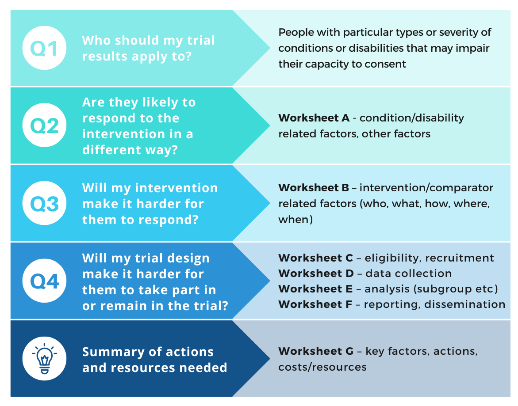 We have developed a series of worksheets to help answer these with respect to adults with impaired capacity. We recommend that trial teams use these questions and worksheets (preferably at the design stage) to help them think through their answers to the four key questions identified below and then identify any considerations needed. See Figure 1 for a diagram of the framework.1. Who should my trial results apply to?The underlying principle is that all groups should be offered the chance to participate in research. Consider whether there are reasons why any groups should be excluded from this study, and which groups in the population could benefit from the intervention if found to be effective (or benefit from not having it if found to be ineffective and/or harmful)? Consider whether the disease or condition you are studying is more prevalent in certain groups of the population (e. g people with particular conditions or disabilities) or if it would affect groups differently (e.g have a greater severity or impact on people with a particular condition or disability). As this framework relates to adult populations with impaired capacity to consent, think particularly about conditions or disabilities that can affect a person’s ability to provide consent but there may be other conditions or intersecting factors to consider.2. Are the groups identified in Question 1 likely to respond to the intervention and/or comparator in different ways?How might some groups in the population respond to, or engage with, the intervention(s) being tested in different ways? 3. Will my trial intervention and/or comparator make it harder for any of the groups identified in Question 1 to engage with the intervention and/or comparator?How might the intervention and/or comparator, including how they are provided, make it harder for some groups in the population to take part in the trial?4. Will the way I have planned and designed my trial make it harder for any of the groups identified in Question 1 to consider taking part and remain in the trial? How might elements of trial design, such as eligibility criteria, recruitment and consent process, or data collection methods, make it harder for some groups in the population to take part and remain in the trial?Worksheets for thinking through factors that might limit the involvement of adults with a condition or disability that may impair their capacity to consentThe worksheets A-F are intended to be used by trial teams in partnership with patient and public partners (and other stakeholders) to ensure that the involvement of adults with a condition or disability that may impair their capacity to consent is considered at the trial design stage. This impaired capacity may be due to the condition or disability that is the focus of the trial or may be co-existing with the condition or disability that the trial is focused on. The impairment may be long-term, a temporary or acute impairment where the intervention being tested cannot wait for the person to recover capacity, or the person’s capacity may fluctuate. While the framework may cover issues that some trial teams already think about, the worksheets will help to highlight issues consistently across trials for all trial teams, as well as raising some questions that may not be considered at present. The final worksheet G provides a space to summarise the actions you may need to take in order to address the issues you have identified, and any resources/costs needed to enable the participation of adults with impaired capacity to consent. You may wish to populate this summary with the actions/considerations you have identified as you go along.While the worksheets ask trial teams to think about possible differences between groups who may experience impaired capacity, it is important to remember that there are also differences within groups. No group is homogenous, and there will be intersectionality between these and other factors or personal characteristics. Tailored support can help meet individuals’ information and decision support needs to maximize their ability to understand information and provide their own consent or contribute to decisions about participation. See Appendix 1 for more on the legal definition of capacity and the legal arrangements for including adults with impaired capacity to consent. As the legal frameworks require researchers to justify the inclusion of adults who lack capacity to consent, the benefit and risks, and that appropriate consent arrangements are in place, working through the framework may enable researchers to explore and clarify these aspects. This might include why the intervention could not solely be evaluated with people who are able to provide their own consent, how consent arrangements will be tailored according to the needs of participants and aligned with the specific trial context, and whether processes for data collection and use of data may need to be flexible to account for changes in capacity over time. This could then inform the initial trial design, help justify any additional resources being requested in a funding application, and provide the information needed to support an application to include adults lacking capacity when seeking ethical approval.For more information please contact: Dr Victoria Shepherd ShepherdVL1@cardiff.ac.ukWorksheet B^These factors are taken from TIDieR (http://www.equator-network.org/reporting-guidelines/tidier/).*See https://www.capacityconsentresearch.com/ for a range of resources and practical suggestions about how you can address factors that affect the involvement of adults with conditions or disabilities that may impair their capacity to consent.Worksheet CWorksheet DWorksheet EWorksheet FWorksheet G*See https://www.capacityconsentresearch.com/ for a range of resources and practical suggestions about how you can address factors that affect the involvement of adults with conditions or disabilities that may impair their capacity to consent AcknowledgementsThis INCLUDE Impaired Capacity to Consent Framework builds on work by NIHR INCLUDE and their Ethnicity Framework. It was developed by members of the Trial Conduct Working Group Inclusivity subgroup of the MRC-NIHR Trials Methodology Research Partnership.The development of the INCLUDE Impaired Capacity to Consent Framework was led by Victoria Shepherd (Centre for Trials Research, Cardiff University) and Katie Joyce (Bristol Trials Centre, University of Bristol) with Samantha Flynn (CEDAR, University of Warwick), Amanda Lewis (Bristol Trials Centre, University of Bristol) and Madeleine Clout (Bristol Trials Centre, University of Bristol). It was developed in collaboration with Trial Forge.A number of researchers and research teams kindly piloted and/or provided feedback on earlier versions of the framework, including Amy M Russell, Lindsay Mizen, Nicola Farrar, Julia Wade, Edward Carlton, Clare Clements, Holly McKeon, Liz Coulthard, Laura Goodwin, Sarah Voss, Anna Mulvihill, Jennifer McAnuff, Phillip Whitehead, Tim Rapley, Adwoa Parker, Alexandra Dean, Callum Kaye, Liz Cook, Joanne Laycock, Anne Cochrane, Ashley Scrimshire, Marian Brady, Donna C. Tippett, Jonathan Hewitt, Ceri Battle, Paul Dark, Matthew Costa, Khalid Ali.The implementation activities were conducted as part of a project funded by the Innovation for All programme at Cardiff University and led by Victoria Shepherd (Centre for Trials Research, Cardiff University) with Shaun Treweek (University of Aberdeen and Trial Forge), Brittany Nocivelli (Cardiff University), Jeremy Segrott (Centre for Trials Research, Cardiff University) and members of the development group. The Easy Read materials were developed by Thinklusive and were co-produced by Maximilian Clark and the Thinklusive Advisory Group which includes people who are experts by experience. The development of both the framework and the implementation materials have benefitted from the involvement of a lay advisory group consisting of people with experience of living with, and caring for, people with conditions or disabilities that may affect their capacity to consent. We are very grateful for their support.Appendix 1. Research involving adults who lack capacity to consent – legal summary BackgroundResearch is an important way for us to understand illness and disabilities, and to improve the treatment, care and support people receive. Sometimes this research can only be carried out if it involves people who lack the mental capacity to provide informed consent to take part. Capacity can only be assessed in relation to a particular decision and a particular time – a person may have the capacity to make some decisions but not others, or their capacity to make a decision may vary over time. Adults are presumed to have capacity to make decisions about themselves unless proven otherwise through a formal assessment.  For those who are unable to provide informed consent for themselves, there are alternative legal provisions for their participation in research. The law allows such research to take place but sets out strict rules to protect people who lack capacity to consent to take part in research, and to make sure their wishes and preferences are taken into account.The legal frameworksThere are separate laws governing research involving adults who lack capacity to consent in England and Wales. The Mental Capacity Act 2005 (MCA) governs how adults lacking capacity can be involved in research, although it excludes clinical trials of investigational medicinal products (CTIMPs) which are regulated separately by the Medicines for Human Use (Clinical Trials) Regulations 2004 (CTR). The CTR also apply to CTIMPs in Scotland, with non-CTIMPs governed by the Adults with Incapacity (Scotland) Act 2001 (AWI). Although there are many similarities between the regulations, there are important differences in who is involved in decisions about participation and the legal basis for their decision (e.g whether it constitutes consent or not). A summary of the main differences are shown in Table 1 below. Other legal frameworks apply to non-CTIMPs in N Ireland and the Republic of Ireland.Who is involved in decisions about adults who lack capacity to consent?The researcher must consult a person who, by virtue of their relationship with the person who lacks capacity, is suitable to act as an advisor on their behalf and is available and willing to act. They are either termed a Personal Consultee under the MCA, or Personal Legal Representative under the CTR, or for non-CTIMPs under AWI in Scotland they are termed either a Guardian, Welfare Attorney or Nearest Relative. A number of people may be able to act as a Personal Consultee or Personal Legal Representative, but they should be someone whom the person who lacks capacity would trust with important decisions about their welfare (MCA (s32(2)) and CTR Part 5). Usually it will be someone with a close personal relationship with the person, for example their spouse/partner, adult child or parent, but it can be a close friend. They do not have to hold Power of Attorney. If a potential consultee does not feel able to take on the role, they may suggest that someone else takes on the role, or ask that a Nominated Consultee or Professional Legal Representative be appointed. In Scotland, the AWI outlines who can act as Guardian, Welfare Attorney or, if there is no such Guardian or Welfare Attorney, then the adult’s Nearest Relative defined in the Mental Health (Scotland) Act 1984.A Nominated Consultee (MCA) or Professional Legal Representative (CTR) is required when no-one who knows the person in a personal capacity is either available or willing to act. This is usually a healthcare professional or another nominated individual involved in their care, but they cannot be connected with the research study. In all cases, the person lacking capacity should be informed about the research and involved in the decision as much as possible, even if they are unable to provide informed consent. If they have fluctuating capacity or are likely to regain capacity, the decision should be delayed until they regain capacity where possible.  The researcher must take into account the wishes of the person who lacks capacity about whom to consult (e.g. their partner, or a particular friend or carer) and to act in accordance with any relevant previous statement or wishes.How should the decision be made?Careful thought is needed before including in research projects any adults who lack the capacity to make their own decisions. In England and Wales, unlike other decisions covered by the MCA such as those about medical treatment and care, ‘best interests’ procedures do not apply to decisions about taking part in research (MCA Code of Practice). Instead, each individual decision is based on what the person would have decided if they had capacity to do so. The Consultee must be given information about the project and gives advice as to whether the person should take part in the project, and what the person’s wishes and feelings about taking part in the project would be if they had capacity to decide (MCA s32(4)). The Consultee gives advice on what they think the participant would want to do, rather than give consent themselves. If the Consultee so advises, the participant must not take part and, if already taking part, must be withdrawn. The responsibility whether to include the participant lies with the researcher. If the person who lacks capacity indicates (in any way) that they wish to be withdrawn from the project, they must be withdrawn without delay.Under the AWI in Scotland governing decisions made by Guardians, Welfare Attorneys, and Nearest Relatives, Principle 3 states that account must be taken of the present and past wishes and feelings of the person, as far as this may be ascertained.For clinical trials of medicines, the Legal Representative is provided with information about the trial that includes the objectives, risks and inconveniences of the trial and the conditions under which it is to be conducted. They are then asked to provide informed consent that represents the person’s presumed will. The person who lacks capacity should also have received information (according to their capacity of understanding) about the trial, its risks and its benefits. If the person is capable of assessing the information and forming an opinion, any refusal to participate should be considered by the researcher.The basis for a decision by a Nominated or Professional Legal Representative is the same as for someone acting in a personal capacity (i.e. advice under MCA, informed consent under CTR) based on what the person themselves would have decided.What if it is in an emergency situation?Research carried out in emergency situations pose unique challenges in terms of obtaining consent. Emergency research is when treatment needs to be given urgently, and it is necessary to take urgent action for the purposes of the study. In some emergency situations people may lack capacity to give consent themselves and obtaining consent from a legal representative/consulting others is not reasonably practicable. In England and Wales, the law allows adults who lack capacity to take part in emergency research without prior consent from a legal representative or consulting others, if certain conditions are met (Medicines for Human Use (Clinical Trials) Amendment (No 2) Regulations SI 2006 2984, and MCA s32(8)). Following enrolment in the study, a consultee should be consulted as soon as possible to seek advice on the person’s likely views and feelings, and for a CTIMP consent should be sought from a Legal Representative as soon as possible. Informed consent should also be sought from the person themselves as soon as possible following any regaining of capacity. Consent may be required for the person to continue in the study, or for the continued use of data or samples obtained.The CTR arrangements for emergency research apply to CTIMPs in Scotland. However, the AWI governing non-CTIMP studies in Scotland does not provide any 'exemptions' from the requirement for consent from a Welfare Attorney/Guardian or Nearest Relative for adults not able to consent for themselves, even in emergency situations.Table 1. Summary of the provisions for adults lacking capacity under the Mental Capacity Act 2005 (MCA), Adults with Incapacity (Scotland) Act 2000 (AWI), and Medicines for Human Use (Clinical Trials) Regulations 2004 (CTR)Where can I find more information?Health Research Authority (HRA)https://www.hra.nhs.uk/planning-and-improving-research/policies-standards-legislation/mental-capacity-act/ and http://www.hra-decisiontools.org.uk/consent/principles-ALC.html Medical Research Council (MRC)Guidance issued by the Medical Research Council on medical research involving adults who cannot consentCapacity to consent to research websitehttps://www.capacityconsentresearch.com/ Collated resources and information created as part of the CONSULT projectNIHR Learn Informed Consent with Adults Lacking Capacity (eLearning)https://sites.google.com/a/nihr.ac.uk/crn-learn-help/accessing-nihr-learn An introduction to informed consent with adults lacking capacity. It explores the requirements of the Mental Capacity Act and Medicines for Human Use (Clinical Trials) regulations when involving adults who lack capacity in non-CTIMP and CTIMP research.ReferencesThe Medicines for Human Use (Clinical Trials) Regulations 2004 Mental Capacity Act 2005 Adults with Incapacity (Scotland) Act 2000Guidance on nominating a consultee for research involving adults who lack capacity to consent Mental Capacity Act 2005 (Loss of Capacity during Research Project) (England) Regulations 2007  Mental Capacity Act 2005 (Loss of Capacity during Research Project) (Wales) Regulations 2007 DH Mental Capacity Act 2005 guidance page Mental Capacity Act 2005 Questions and Answers Mental Capacity Act Code of Practice  Ethics Guidebook – a resource for Social Scientists NIHR Clinical Trials ToolkitAbout this summaryThis summary forms part of a project to explore the ethical, legal and methodological aspects of conducting research involving adults who lack capacity (CONSULT). It is being carried out as part of an NIHR Advanced Fellowship at Cardiff University and is funded by the Welsh Government through Health and Care Research Wales. For more information, please contact Dr Victoria Shepherd ShepherdVL1@cardiff.ac.ukVictoria Shepherd © 2021Who should my trial results apply to? The underlying principle is that all groups should have an opportunity to participate in research. Think about who could benefit from the intervention if effective, or not having it if found to be ineffective (e.g people with particular types/severity of conditions or disabilities that may affect their capacity to consent).[NB: The information in the framework may not be a proper reflection of the trial, and is intended to be illustrative, rather than definitive. It was completed by Victoria Shepherd, Cardiff University who was not involved in the trial nor discussed the framework with the trial team. The worksheets were completed retrospectively rather than at trial design. The documents used were obtained from NIHR website https://www.fundingawards.nihr.ac.uk/award/17/30/02 including protocol v10.]This is a community-based trial to evaluate the clinical and cost-effectiveness, patient acceptability and satisfaction, and safety of weekly prophylactic catheter washout policies in addition to standard long-term catheter (LTC) care compared to standard LTC care only in adults living with LTC. Developed following an NIHR HTA commissioned call.Catheter-associated urinary tract infection (CAUTI) is one of the most frequently acquired urinary tract infections occurring in a healthcare setting (PHE 2020). Bacteriuria and infection can result in catheter blockage in 50% of people catheterised long term (Stickler et al 2010). Of people with LTC living in the community, those who were more disabled were more likely to have blockages (Wilde et al 2017). 90,000 people in the UK are catheterised long term, giving a population prevalence of 0.143 (Gage et al 2016). Numbers increase with age, among those over 80 years 1% are catheterised long term (Gage et al 2016). 87% of people with a LTC had some form of chronic illness: cerebrovascular accident (26%), dementia (12%) and multiple sclerosis (11%); 26% were resident in nursing homes (Kohler-Ockmore 1996). The prevalence of urinary catheter use in nursing homes has been estimated to be around 9% (McNulty et al 2003) but may be up to 40% or more in some places (McNulty et al 2003, DoH Department of Health. Good Practice in Continence Services 2000). The trial protocol reports searches of primary care records in 6 English CRNs and the Scottish Primary Care Research Network in May-July 2017 which suggested a prevalence of 0.2-0.5% of the general population in the UK living with LTC, with approximately 20% living in care/ nursing homes. Around 70% of care home residents lack capacity to consent (Hood et al 2016). After dementia, incontinence is the most common reason for admission to a nursing home. Little work has been attempted in care homes despite high reported rates of CAUTI (PHW 2012). CAUTIs are the leading cause of antimicrobial prescriptions in this population (Loeb et al 2002). Research to improve practice to prevent CAUTI in care homes is much needed (Gould et al 2017). In summary:A reasonable proportion of people with LTC living in the community will have cognitive impairment due to co-morbid illnesses such as dementia or stroke. Around a quarter of people with LTC live in care homes, of whom a large proportion will lack capacity to consent. It is reasonable to conclude that people with LTC and cognitive impairment may benefit from an intervention to prevent CAUTI, with similar interventions and RCTs being found to be feasible for this population.Are the groups identified in Q 1 likely to respond to the intervention and/or comparator in different ways? (VIEW WORKSHEET A)How might some groups in the population respond to, or engage with, the intervention(s) being tested in different ways (e.g if they have particular types/severity of capacity-affecting conditions or disabilities)?Summarised from Worksheet A:It is likely that the presence/severity of cognitive impairment will affect a person’s ability to respond to or engage with the rehabilitation intervention – e.g ability to report CAUTI or catheter blockage symptoms. The trial design already allows a designated person other than the participant (relative, friend, other informal carer or paid/NHS healthcare worker) to perform washouts.The trial should include people who lack capacity to consent, with reasonable adjustments to support their inclusion. Eligibility criteria, consent and data collection processes need to take account of pre-existing cognitive impairment, acute development of delirium, and delirium superimposed on dementia. Consent and consultee process will need to take account of this, with corresponding PIS/ICF documents. If loss of capacity (e.g due to progression of dementia or development of delirium) should remain in the trial with appropriate consent arrangements.Consider alternative methods of data collection such as options to include proxy-reported outcomes e.g ICECAP-O.The trial needs to be designed to be culturally sensitive and accessible to people with additional language and/or communication needs. This will include translation and interpretation provision and ensuring there is diverse public involvement throughout the trial.Pre-trial public involvement activities will need to include the perspectives of people living with cognitive impairment and their carers (informal and paid), with a focus on information and consent processes and understanding and acceptability of the intervention.Worksheet AWorksheet AWorksheet AWorksheet AWorksheet AConsider how any FACTORS RELATED TO THE PERSON’S CONDITION OR DISABILITY might influence their response to (or engagement with) the intervention/comparator. Please add details of any actions/considerations required to the summary Worksheet G.Consider how any FACTORS RELATED TO THE PERSON’S CONDITION OR DISABILITY might influence their response to (or engagement with) the intervention/comparator. Please add details of any actions/considerations required to the summary Worksheet G.Consider how any FACTORS RELATED TO THE PERSON’S CONDITION OR DISABILITY might influence their response to (or engagement with) the intervention/comparator. Please add details of any actions/considerations required to the summary Worksheet G.Consider how any FACTORS RELATED TO THE PERSON’S CONDITION OR DISABILITY might influence their response to (or engagement with) the intervention/comparator. Please add details of any actions/considerations required to the summary Worksheet G.Consider how any FACTORS RELATED TO THE PERSON’S CONDITION OR DISABILITY might influence their response to (or engagement with) the intervention/comparator. Please add details of any actions/considerations required to the summary Worksheet G.Condition or disability related factorsHow might the prevalence or severity of the capacity-affecting condition or disability vary between groups who are able to consent and those who may not be able to consent?Response:Estimated that 26% of people with a LTC are living in a care home. An older study found that 12% of those with an LTC living in the community have dementia, and as prevalence of LTC increases with age, and more frail older people are being cared for in their own homes, this is likely to be higher now. Recruiting only those able to consent will exclude those who may potentially be at highest risk of blockages.Condition or disability related factorsHow might the prevalence or severity of the capacity-affecting condition or disability vary between groups who are able to consent and those who may not be able to consent?Action/consideration required?Trial should include people who lack capacity to consent, including reasonable adjustments to support their inclusion.Condition or disability related factorsHow might the presence of co-morbid conditions vary between groups who are able to consent and those who may not be able to consent?Response:87% of people living with LTC in the have co-morbid conditions, including those associated with cognitive impairment. The clinical assessment of people with advanced dementia to determine whether or not they have symptoms of UTI, is particularly challenging. Changes in cognitive function (e.g delirium) are the most common documented symptom associated with a suspected UTI. However, the reliance on mental status changes as supportive evidence for a UTI in older people (especially with pre-existing dementia) is problematic.Condition or disability related factorsHow might the presence of co-morbid conditions vary between groups who are able to consent and those who may not be able to consent?Action/consideration required?Eligibility criteria, consent and data collection processes need to take account of pre-existing cognitive impairment, acute development of delirium due to CAUTI, and delirium superimposed on dementiaCondition or disability related factorsHow might the nature of impaired capacity affect their response (e.g due to an acute condition, long-standing/chronic condition, or acute superimposed on long-standing/chronic)? Might capacity to consent change over time? What impact might that have? What are the relevant legal arrangements (see Appendix 1)?Response:Participants may lack capacity at outset or have fluctuating capacity - particularly if they subsequently develop delirium.Condition or disability related factorsHow might the nature of impaired capacity affect their response (e.g due to an acute condition, long-standing/chronic condition, or acute superimposed on long-standing/chronic)? Might capacity to consent change over time? What impact might that have? What are the relevant legal arrangements (see Appendix 1)?Action/consideration required?Consent and consultee process will need to take account of this, with corresponding PIS/ICF documents. If loss of capacity should remain in the trial with appropriate consent arrangements.Condition or disability related factorsHow might the condition or disability present in people from each group (this may include symptoms, type or pattern or rate of disease progression) and how might that impact on capacity to consent?Response:Patients may have a formal diagnosis of cognitive impairment/dementia or may not. May affect recall reporting of symptoms of CAUTI or catheter blockage, or adverse events. As the trial period is 24 months, progression of dementia may affect longer term engagement and follow-up (e.g data collection at later time periods).Response:Patients may have a formal diagnosis of cognitive impairment/dementia or may not. May affect recall reporting of symptoms of CAUTI or catheter blockage, or adverse events. As the trial period is 24 months, progression of dementia may affect longer term engagement and follow-up (e.g data collection at later time periods).Condition or disability related factorsHow might the condition or disability present in people from each group (this may include symptoms, type or pattern or rate of disease progression) and how might that impact on capacity to consent?Action/consideration required?As stated, reporting of symptoms of CAUTI may be affected by cognitive impairment. Alternative methods of data collection such as option for family carer to complete diary already in protocol. Could be extended to include proxy-reported outcomes e.g ICECAP-O.Action/consideration required?As stated, reporting of symptoms of CAUTI may be affected by cognitive impairment. Alternative methods of data collection such as option for family carer to complete diary already in protocol. Could be extended to include proxy-reported outcomes e.g ICECAP-O.Condition or disability related factorsAny other condition or disability related factors to consider:NoAny other condition or disability related factors to consider:NoAny other condition or disability related factors to consider:NoOther factorsHow might perceptions of the condition or disability and social stigma around it be different for people who may not be able to consent? Might any cultural or language factors influence the acceptability of, and adherence to, the treatment(s)?Response:Cognitive impairment may be unrecognized, or not reported due to misconceptions or stigma. This may be the case for communities where misconceptions can be higher such as Black, Asian and minority ethnic populations. Additionally, language and cultural factors may also influence peoples’ ability to engage with relevant services and interventions and to be involved in this kind of personal care. Social/familial support arrangements may differ between communities.Response:Cognitive impairment may be unrecognized, or not reported due to misconceptions or stigma. This may be the case for communities where misconceptions can be higher such as Black, Asian and minority ethnic populations. Additionally, language and cultural factors may also influence peoples’ ability to engage with relevant services and interventions and to be involved in this kind of personal care. Social/familial support arrangements may differ between communities.Other factorsHow might perceptions of the condition or disability and social stigma around it be different for people who may not be able to consent? Might any cultural or language factors influence the acceptability of, and adherence to, the treatment(s)?Action/consideration required?The trial needs to be designed to be culturally sensitive and accessible to people with additional language and/or communication needs. This will include translation and interpretation provision and ensuring there is diverse public involvement throughout the trial.Action/consideration required?The trial needs to be designed to be culturally sensitive and accessible to people with additional language and/or communication needs. This will include translation and interpretation provision and ensuring there is diverse public involvement throughout the trial.Other factorsHow might ways of describing the condition or disability be different for people who may not be able to consent?Response:Dementia/delirium and falls may be considered as a normal part of ageing by some or referred to by different terms (e.g some South Asian languages don’t have a word for dementia).Response:Dementia/delirium and falls may be considered as a normal part of ageing by some or referred to by different terms (e.g some South Asian languages don’t have a word for dementia).Other factorsHow might ways of describing the condition or disability be different for people who may not be able to consent?Action/consideration required?Pre-trial public involvement activities will need to include the perspectives of people living with cognitive impairment and their carers. This should include how cognitive impairment or dementia are described/understood, particularly in relation to CAUTI where deteriorating cognitive function or delirium is often (mis)attributed to infection.Action/consideration required?Pre-trial public involvement activities will need to include the perspectives of people living with cognitive impairment and their carers. This should include how cognitive impairment or dementia are described/understood, particularly in relation to CAUTI where deteriorating cognitive function or delirium is often (mis)attributed to infection.Other factorsHow or when might people who may not be able to consent access healthcare (or other care) for this condition or disability differently?Response:People living with dementia may or may not access services such as community nurses and may or may not have access to specialist urology services. There may be misconceptions from healthcare professionals and commissioners about the value/need for people living with dementia to have access such services. This may be particularly relevant for people living in care homes who have less access to such services.Response:People living with dementia may or may not access services such as community nurses and may or may not have access to specialist urology services. There may be misconceptions from healthcare professionals and commissioners about the value/need for people living with dementia to have access such services. This may be particularly relevant for people living in care homes who have less access to such services.Other factorsHow or when might people who may not be able to consent access healthcare (or other care) for this condition or disability differently?Action/consideration required?Care home residents are currently eligible, but the exclusion of people unable to provide consent means that less frail residents with dementia will be excluded – who may be least likely to have input from specialist services as they already receive nursing care (care home nurses’ knowledge about evidence-based LTC care may vary).Action/consideration required?Care home residents are currently eligible, but the exclusion of people unable to provide consent means that less frail residents with dementia will be excluded – who may be least likely to have input from specialist services as they already receive nursing care (care home nurses’ knowledge about evidence-based LTC care may vary).Other factorsAny other factors to consider:In addition to cognitive impairment, cultural and language factors (and other factors) may affect a person’s ability to engage with the intervention/trial. This will need to be explored further (e.g consider Ethnicity Framework and other tools).Any other factors to consider:In addition to cognitive impairment, cultural and language factors (and other factors) may affect a person’s ability to engage with the intervention/trial. This will need to be explored further (e.g consider Ethnicity Framework and other tools).Any other factors to consider:In addition to cognitive impairment, cultural and language factors (and other factors) may affect a person’s ability to engage with the intervention/trial. This will need to be explored further (e.g consider Ethnicity Framework and other tools).Will my trial intervention and/or comparator make it harder for any of the groups identified in Q 1 to respond to or engage with? (VIEW WORKSHEET B)How might the intervention and/or comparator, including how they are provided, make it harder for some groups in the population to take part in the trial (e.g if they have particular types/severity of capacity-affecting conditions or disabilities)?Summarised from Worksheet B:The intervention is a policy of weekly prophylactic catheter washout (normal saline or acidic solution, administered by participant or carer) in addition to standard LTC care, compared with standard care alone, for 24 months. Participants and/or their relative, friend or other informal carer are provided with a leaflet explaining the best practice technique, and training to enable them to self-administer the LTC washout. If a health professional usually changes the LTC bag/ valve then they will be asked to undertake the above training and perform the washouts within the study. Participants will receive the catheter washouts free of charge on regular intervals by courier or Royal Mail. The primary outcome is catheter blockage requiring intervention.The intervention appears to be feasible for people with cognitive impairment, including those who are supported by paid or informal carers (provided the carer is able and willing to do so)Public involvement throughout the trial should include a diverse range of people, including those with experience of cognitive impairment and LTC and/or caring for someone who doesPersonnel delivering the study training should be trained to appropriately deliver the training to people with cognitive impairment and/or their carers The training video/information leaflet should be developed to ensure it is accessible to people with cognitive impairment and piloted with this population, with alternative formats consideredFlexibility around training for participants/carers needs to be flexible to support the participation of people with cognitive impairments and other factors that may limit their ability to participateConsider any factors related to the INTERVENTION AND/OR COMPARATOR that might affect how some groups respond or engage^. Please add details of any actions/considerations required to the summary in Worksheet G.Consider any factors related to the INTERVENTION AND/OR COMPARATOR that might affect how some groups respond or engage^. Please add details of any actions/considerations required to the summary in Worksheet G.Consider any factors related to the INTERVENTION AND/OR COMPARATOR that might affect how some groups respond or engage^. Please add details of any actions/considerations required to the summary in Worksheet G.WhatHow might the intervention(s) and comparator limit participation of people with the condition or disability who may not be able to consent?Response:The intervention is a weekly catheter washout with one of two solutions alongside standard care, compared to standard care alone. Response:The intervention is a weekly catheter washout with one of two solutions alongside standard care, compared to standard care alone. WhatHow might the intervention(s) and comparator limit participation of people with the condition or disability who may not be able to consent?Action/consideration required?The intervention appears to be equally suitable for people with impaired capacity – provided they can be supported by paid or informal carers.Action/consideration required?The intervention appears to be equally suitable for people with impaired capacity – provided they can be supported by paid or informal carers.WhatHow, and in what way, were people with the condition or disability (and/or carers) and other stakeholders involved in selecting or designing the trial intervention/comparator?Response:It is not clear from the trial protocol what the public involvement arrangements are for the trial nor input into trial design e.g as co-applicant.Response:It is not clear from the trial protocol what the public involvement arrangements are for the trial nor input into trial design e.g as co-applicant.WhatHow, and in what way, were people with the condition or disability (and/or carers) and other stakeholders involved in selecting or designing the trial intervention/comparator?Action/consideration required?Public involvement should include a diverse range of people, including those with experience of cognitive impairment (dementia, delirum) and LTC and/or caring for someone who does. These perspectives should be included in public involvement throughout the trial.Action/consideration required?Public involvement should include a diverse range of people, including those with experience of cognitive impairment (dementia, delirum) and LTC and/or caring for someone who does. These perspectives should be included in public involvement throughout the trial.WhatOther factors to consider:NoneOther factors to consider:NoneOther factors to consider:NoneWhoHow might the person(s) delivering the intervention/comparator limit participation of people who may not be able to consent (e.g the person’s role, skills, experiences, or characteristics)?Response:Participants must be capable of self-managing their washouts with or without the help of a relative, friend or other informal carer. If the potential participant needs help from a relative, friend or other informal carer with the washouts or completion of trial documentation, the relative, friend or other informal carer is given a comprehensive PIL so that they can consider participation. Participants and/or their relative, friend or other informal carer are provided with a leaflet explaining the best practice technique in performing LTC washouts with special attention to minimise the breakage of the closed drainage system integrity. Participants or their relative, friend or other informal carer must have access to the internet to access the study training video and to accept a video consultation for washout training. It is not clear from the protocol whether the person delivering the training will have any skills/experience of providing training to people with cognitive impairment or their carers, or whether the video/leaflet has been designed to be accessible to these groups.Response:Participants must be capable of self-managing their washouts with or without the help of a relative, friend or other informal carer. If the potential participant needs help from a relative, friend or other informal carer with the washouts or completion of trial documentation, the relative, friend or other informal carer is given a comprehensive PIL so that they can consider participation. Participants and/or their relative, friend or other informal carer are provided with a leaflet explaining the best practice technique in performing LTC washouts with special attention to minimise the breakage of the closed drainage system integrity. Participants or their relative, friend or other informal carer must have access to the internet to access the study training video and to accept a video consultation for washout training. It is not clear from the protocol whether the person delivering the training will have any skills/experience of providing training to people with cognitive impairment or their carers, or whether the video/leaflet has been designed to be accessible to these groups.WhoHow might the person(s) delivering the intervention/comparator limit participation of people who may not be able to consent (e.g the person’s role, skills, experiences, or characteristics)?Action/consideration required?Personnel should receive specific training on delivering the study training to people with cognitive impairment and/or carers. The video/leaflet should be developed to take account of the accessibility needs of people with cognitive impairment, in conjunction with public involvement contributors with relevant experience, and piloted with this population.Action/consideration required?Personnel should receive specific training on delivering the study training to people with cognitive impairment and/or carers. The video/leaflet should be developed to take account of the accessibility needs of people with cognitive impairment, in conjunction with public involvement contributors with relevant experience, and piloted with this population.WhoOther factors to consider:Other factors to consider:Other factors to consider:HowHow might the mode of delivery of the intervention/comparator (e.g telephone, video-call, face-to-face, in groups, drug administration route) limit the participation of people who may not be able to consent?Response:The intervention will be administered individually in the participant’s place of residence (own home or care home). Supplies will be delivered at regular intervals. Due to COVID-19 changes, the training may be delivered be face-to-face or remotely (via teleconference or videoconference). Response:The intervention will be administered individually in the participant’s place of residence (own home or care home). Supplies will be delivered at regular intervals. Due to COVID-19 changes, the training may be delivered be face-to-face or remotely (via teleconference or videoconference). HowHow might the mode of delivery of the intervention/comparator (e.g telephone, video-call, face-to-face, in groups, drug administration route) limit the participation of people who may not be able to consent?Action/consideration required?Delivering the intervention in the person’s home reduces the need to travel. However, delivering the training remotely may limit the participation of people who are unable to access teleconference/videoconference facilities due to a number of reasons. An alternative mode of delivery could be considered.Action/consideration required?Delivering the intervention in the person’s home reduces the need to travel. However, delivering the training remotely may limit the participation of people who are unable to access teleconference/videoconference facilities due to a number of reasons. An alternative mode of delivery could be considered.HowOther factors to consider:Other factors to consider:Other factors to consider:WhereHow might where the intervention/comparator is being delivered (e.g hospital, general practice, local library, emergency setting) limit the participation of people who may not be able to consent?Response:See response to previous question.Response:See response to previous question.WhereHow might where the intervention/comparator is being delivered (e.g hospital, general practice, local library, emergency setting) limit the participation of people who may not be able to consent?Action/consideration required?If the training is delivered remotely, additional support may be needed to enable people with cognitive impairment, lower levels of digital literacy, or with reduced access to IT/internet to participate.Action/consideration required?If the training is delivered remotely, additional support may be needed to enable people with cognitive impairment, lower levels of digital literacy, or with reduced access to IT/internet to participate.WhereOther factors to consider:Other factors to consider:Other factors to consider:WhenHow might when the intervention/comparator is delivered (e.g during working hours, requirement to deliver the intervention urgently and cannot wait until capacity is regained) or the intensity (e.g number of times it is delivered, over what period, time commitment for each session and overall) limit participation of people who may not be able to consent?Response:It is not clear when the intervention will be delivered, but if it can be timed to coincide with a carer being present that may support participation (this may or may not be during working hours). The intensity needed may be different for people with cognitive impairment (and between people).Response:It is not clear when the intervention will be delivered, but if it can be timed to coincide with a carer being present that may support participation (this may or may not be during working hours). The intensity needed may be different for people with cognitive impairment (and between people).WhenHow might when the intervention/comparator is delivered (e.g during working hours, requirement to deliver the intervention urgently and cannot wait until capacity is regained) or the intensity (e.g number of times it is delivered, over what period, time commitment for each session and overall) limit participation of people who may not be able to consent?Action/consideration required?Flexibility around the timing and intensity of intervention delivery will support participation of people with cognitive impairments and other factors that may limit the ability to participate.Action/consideration required?Flexibility around the timing and intensity of intervention delivery will support participation of people with cognitive impairments and other factors that may limit the ability to participate.WhenOther factors to consider:Other factors to consider:Other factors to consider:Will the way I have planned and designed my trial make it harder for any of the groups identified in Q 1 to consider taking part and remain in the trial?(VIEW WORKSHEETS C, D, E and F)How might elements of the trial design, such as eligibility criteria, recruitment and consent process, or data collection methods, make it harder for some groups to take part and remain in the trial (e.g if they have particular types/severity of capacity-affecting conditions or disabilities)?Summarised from Worksheets C-F:Revising the exclusion criteria, particularly capacity to consent, would increase the pool of potential participants and ensure that the trial population better reflects the clinical population. Ensuring that participants who lose capacity can remain in the study would better reflect changes in cognitive function that might accompany CAUTI/S-CAUTI. Although this will require additional considerations around appropriate proxy reported outcomes/measures, and sub-group analyses etcIf participants lacking capacity are able to participate in and remain in the trial, consultee arrangements will be needed together with additional documents for consultees and regaining capacity (information sheets, consent/declaration forms)Accessible and culturally sensitive participant information should be developed, in conjunction with diverse public involvement contributors with relevant experience, to support people with impaired capacity to make/participate in a decision about taking part in the trial and to disseminate the findingsConsultee arrangements will need to take account of the availability of personal consultees e.g nominated consultee if no family/friend able or willingThe use of translation/interpreter services should be considered. Recruiting staff and those involved in data collection should be trained in assessing and supporting communication needs and assessing capacity as requiredUse of alternative proxy reported outcome measures (e.g ICECAP-O) should be considered, with data collection methods tailored to take account of any additional communication and/or capacity needsSub-group analyses should be planned for those with and without cognitive impairmentAdditional/altered processes for reporting adverse events may be neededConsider which factors around TRIAL ELIGIBILITY AND PARTICIPATION might affect the inclusion of some groups. Please add details of any actions/considerations required to the summary in Worksheet G.Consider which factors around TRIAL ELIGIBILITY AND PARTICIPATION might affect the inclusion of some groups. Please add details of any actions/considerations required to the summary in Worksheet G.Consider which factors around TRIAL ELIGIBILITY AND PARTICIPATION might affect the inclusion of some groups. Please add details of any actions/considerations required to the summary in Worksheet G.Consider which factors around TRIAL ELIGIBILITY AND PARTICIPATION might affect the inclusion of some groups. Please add details of any actions/considerations required to the summary in Worksheet G.Consider which factors around TRIAL ELIGIBILITY AND PARTICIPATION might affect the inclusion of some groups. Please add details of any actions/considerations required to the summary in Worksheet G.Eligibility criteriaHow might the eligibility criteria exclude people with the condition or disability for reasons other than their clinical eligibility for the trial (e.g ability to provide consent, availability of family member as consultee/legal representative, requirement to speak English, location, age, internet/mobile telephone access)?How might the eligibility criteria exclude people with the condition or disability for reasons other than their clinical eligibility for the trial (e.g ability to provide consent, availability of family member as consultee/legal representative, requirement to speak English, location, age, internet/mobile telephone access)?Response:Exclusion criteria are summarised as: intermittent self-catheterisation, pregnant/contemplating pregnancy, spinal cord injury, ongoing S-CAUTI, visible hematuria, known allergies to either catheter washout solutions, current bladder cancer, known bladder stones, unable to provide consent due to incapacity, any other clinical/social reasons deemed by the recruitment team to be unsuitable for the study.The exclusion criteria aren’t justified in the protocol, so it is unclear whether these are based on (i) potential for benefit, (ii) feasibility of participation, (iii) feasibility of outcome measurement or (iv) target population. 87% of people with a LTC have some form of chronic illness: cerebrovascular accident (26%), dementia (12%) and multiple sclerosis (11%) – many of these conditions are associated with cognitive impairment. 26% were resident in nursing homes – where 70% residents lack capacity to consent – and where CAUTIs are the leading cause of antimicrobial prescriptions in this population, leading to AMR and other poor outcomes. Other studies suggest that people who are more disabled are more likely to experience catheter blockage.Any disparities in morbidity, mortality, and LTC use between people with different ethnic backgrounds are unclear.While it is not an eligibility criteria, the move to delivering the training remotely means that participants will be limited to those with internet access Eligibility criteriaHow might the eligibility criteria exclude people with the condition or disability for reasons other than their clinical eligibility for the trial (e.g ability to provide consent, availability of family member as consultee/legal representative, requirement to speak English, location, age, internet/mobile telephone access)?How might the eligibility criteria exclude people with the condition or disability for reasons other than their clinical eligibility for the trial (e.g ability to provide consent, availability of family member as consultee/legal representative, requirement to speak English, location, age, internet/mobile telephone access)?Action/consideration required?Removing some/all of the exclusion criteria, particularly the requirement to have capacity to consent, would increase the pool of potential participants and ensure that the trial population better reflects the clinical population. It will require additional considerations around outcome measurement and sub-group analyses (see sections).Eligibility criteriaOther factors to consider: Consultee arrangements will need to take account of the availability of personal and nominated consultees.Other factors to consider: Consultee arrangements will need to take account of the availability of personal and nominated consultees.Other factors to consider: Consultee arrangements will need to take account of the availability of personal and nominated consultees.Opportunity to participateHow might the way(s) potential participants are made aware of the trial (e.g posters in a clinic, written letter from a doctor, asked by a nurse) and by whom, limit the participation of people who may not be able to consent for themselves?How might the way(s) potential participants are made aware of the trial (e.g posters in a clinic, written letter from a doctor, asked by a nurse) and by whom, limit the participation of people who may not be able to consent for themselves?Response:Participants are recruited from primary care (GP practices), secondary and tertiary care, hospitals, community hospitals and care homes including nursing homes. Participants may also be recruited through advertising campaigns or research registries through a centralized recruitment model. Depending on the setting/route, they are provided with either a short or full PIS. Opportunity to participateHow might the way(s) potential participants are made aware of the trial (e.g posters in a clinic, written letter from a doctor, asked by a nurse) and by whom, limit the participation of people who may not be able to consent for themselves?How might the way(s) potential participants are made aware of the trial (e.g posters in a clinic, written letter from a doctor, asked by a nurse) and by whom, limit the participation of people who may not be able to consent for themselves?Action/consideration required?NoOpportunity to participateHow might the information that tells potential participants about the trial (e.g format and content of participant information leaflet) limit the participation of people who may not be able to consent for themselves? What accessible information or format may be needed?How might the information that tells potential participants about the trial (e.g format and content of participant information leaflet) limit the participation of people who may not be able to consent for themselves? What accessible information or format may be needed?Response:There appears to be a short PIS, but not clear whether it is/there is a more accessible version of the PIS (e.g pictorial) to support patients with cognitive impairment to be able to understand the information and make their own decision about participating. There is no mention of language (e.g available only in English?) or translation/interpretation  Opportunity to participateHow might the information that tells potential participants about the trial (e.g format and content of participant information leaflet) limit the participation of people who may not be able to consent for themselves? What accessible information or format may be needed?How might the information that tells potential participants about the trial (e.g format and content of participant information leaflet) limit the participation of people who may not be able to consent for themselves? What accessible information or format may be needed?Action/consideration required?Accessible participant information should be developed, in conjunction with public involvement contributors with relevant experience.Opportunity to participateHow, and in what way, were people with the condition or disability (and/or carers) and other stakeholders involved in developing the information for potential participants?How, and in what way, were people with the condition or disability (and/or carers) and other stakeholders involved in developing the information for potential participants?Response:It is not clear from the trial protocol what the public involvement arrangements are for the trial nor input into developing the trial information.Opportunity to participateHow, and in what way, were people with the condition or disability (and/or carers) and other stakeholders involved in developing the information for potential participants?How, and in what way, were people with the condition or disability (and/or carers) and other stakeholders involved in developing the information for potential participants?Action/consideration required?See previous actionsOpportunity to participateHow might cultural or language factors change the way people with the condition or disability (and/or carers) perceive the information they are given (e.g beliefs about consent, language proficiency)? What language(s) should information be provided in?How might cultural or language factors change the way people with the condition or disability (and/or carers) perceive the information they are given (e.g beliefs about consent, language proficiency)? What language(s) should information be provided in?Response:See previous responses about additional language and cultural factors which may also influence peoples’ ability to engage with the trialOpportunity to participateHow might cultural or language factors change the way people with the condition or disability (and/or carers) perceive the information they are given (e.g beliefs about consent, language proficiency)? What language(s) should information be provided in?How might cultural or language factors change the way people with the condition or disability (and/or carers) perceive the information they are given (e.g beliefs about consent, language proficiency)? What language(s) should information be provided in?Action/consideration required?As previously, the information needs to be culturally sensitive and accessible to people with additional language and/or communication needs.Opportunity to participateOther factors to consider:Other factors to consider:Other factors to consider:Consent proceduresHow might the way consent is sought (i.e. when, where, by whom, written vs verbal vs electronic, availability of language/translation and access to interpreters) limit the participation of people who may not be able to consent? What alternative consent documents and processes (e.g recruitment without prior consent in an emergency) are needed?How might the way consent is sought (i.e. when, where, by whom, written vs verbal vs electronic, availability of language/translation and access to interpreters) limit the participation of people who may not be able to consent? What alternative consent documents and processes (e.g recruitment without prior consent in an emergency) are needed?Response:Currently participants who lack capacity are excluded from participating. For participants who do have capacity but are unable to provide written consent due to a physical incapacity, an impartial witness will witness the oral consent process and sign the study consent form on the participant’s behalf. The protocol does not refer to any translation/interpreter arrangements.Response:Currently participants who lack capacity are excluded from participating. For participants who do have capacity but are unable to provide written consent due to a physical incapacity, an impartial witness will witness the oral consent process and sign the study consent form on the participant’s behalf. The protocol does not refer to any translation/interpreter arrangements.Consent proceduresHow might the way consent is sought (i.e. when, where, by whom, written vs verbal vs electronic, availability of language/translation and access to interpreters) limit the participation of people who may not be able to consent? What alternative consent documents and processes (e.g recruitment without prior consent in an emergency) are needed?How might the way consent is sought (i.e. when, where, by whom, written vs verbal vs electronic, availability of language/translation and access to interpreters) limit the participation of people who may not be able to consent? What alternative consent documents and processes (e.g recruitment without prior consent in an emergency) are needed?Action/consideration required?If the exclusion of participants who lack capacity is removed, consultee information sheets and declaration forms are needed, together with documents if capacity is regained. The use of translation/interpreter should be considered.Action/consideration required?If the exclusion of participants who lack capacity is removed, consultee information sheets and declaration forms are needed, together with documents if capacity is regained. The use of translation/interpreter should be considered.Consent proceduresHow might the consent arrangements differ for people who are able to consent and those who may not be able to consent (e.g need for assessment of capacity, availability of personal consultees/legal representatives, involvement of professionals as consultees/legal representatives, deferred)? This may differ between acute and chronic conditions, and in emergency situations.How might the consent arrangements differ for people who are able to consent and those who may not be able to consent (e.g need for assessment of capacity, availability of personal consultees/legal representatives, involvement of professionals as consultees/legal representatives, deferred)? This may differ between acute and chronic conditions, and in emergency situations.Response:There is no mention in the protocol about presumption of capacity, or how/who assesses capacity if there are concerns. There is no mention of whether participants are withdrawn if they lose capacity. If the eligibility criteria are changed to enable participants who lack capacity to be included, consultee arrangements would be needed (family/friend to act as a personal consultee, professional to act as nominated consultee?) Response:There is no mention in the protocol about presumption of capacity, or how/who assesses capacity if there are concerns. There is no mention of whether participants are withdrawn if they lose capacity. If the eligibility criteria are changed to enable participants who lack capacity to be included, consultee arrangements would be needed (family/friend to act as a personal consultee, professional to act as nominated consultee?) Consent proceduresHow might the consent arrangements differ for people who are able to consent and those who may not be able to consent (e.g need for assessment of capacity, availability of personal consultees/legal representatives, involvement of professionals as consultees/legal representatives, deferred)? This may differ between acute and chronic conditions, and in emergency situations.How might the consent arrangements differ for people who are able to consent and those who may not be able to consent (e.g need for assessment of capacity, availability of personal consultees/legal representatives, involvement of professionals as consultees/legal representatives, deferred)? This may differ between acute and chronic conditions, and in emergency situations.Action/consideration required?Recruiting staff should be trained in assessing capacity as required. Participants who lack capacity should be included, with appropriate consultee arrangements. Consider enabling a nominated consultee to be involved e.g member of care home staff.Action/consideration required?Recruiting staff should be trained in assessing capacity as required. Participants who lack capacity should be included, with appropriate consultee arrangements. Consider enabling a nominated consultee to be involved e.g member of care home staff.Consent proceduresHow might the ways in which the research team can check how well consent information is understood differ for people who may not be able to consent (e.g presence of communication disorders, use of communication aids)?How might the ways in which the research team can check how well consent information is understood differ for people who may not be able to consent (e.g presence of communication disorders, use of communication aids)?Response:Recruiting staff will need to be aware of assessing and supporting additional communication needs.  Response:Recruiting staff will need to be aware of assessing and supporting additional communication needs.  Consent proceduresHow might the ways in which the research team can check how well consent information is understood differ for people who may not be able to consent (e.g presence of communication disorders, use of communication aids)?How might the ways in which the research team can check how well consent information is understood differ for people who may not be able to consent (e.g presence of communication disorders, use of communication aids)?Action/consideration required?Consider the use of tools such as Consent Support ToolAction/consideration required?Consider the use of tools such as Consent Support ToolConsent proceduresHow might consent arrangements need to change over time? When might consent need to be revisited (e.g data collection points)? How might the ongoing consent arrangements limit the participation of people who may not be able to consent (e.g where capacity fluctuates, capacity is lost or regained during the trial)? What consent documents and processes are needed?How might consent arrangements need to change over time? When might consent need to be revisited (e.g data collection points)? How might the ongoing consent arrangements limit the participation of people who may not be able to consent (e.g where capacity fluctuates, capacity is lost or regained during the trial)? What consent documents and processes are needed?Response:Currently not clear from the protocol whether participants are withdrawn if lose capacity during the trial. Response:Currently not clear from the protocol whether participants are withdrawn if lose capacity during the trial. Consent proceduresHow might consent arrangements need to change over time? When might consent need to be revisited (e.g data collection points)? How might the ongoing consent arrangements limit the participation of people who may not be able to consent (e.g where capacity fluctuates, capacity is lost or regained during the trial)? What consent documents and processes are needed?How might consent arrangements need to change over time? When might consent need to be revisited (e.g data collection points)? How might the ongoing consent arrangements limit the participation of people who may not be able to consent (e.g where capacity fluctuates, capacity is lost or regained during the trial)? What consent documents and processes are needed?Action/consideration required?Enable participants to remain in the study if lose capacity, with appropriate consultee involvement and documentsAction/consideration required?Enable participants to remain in the study if lose capacity, with appropriate consultee involvement and documentsConsent proceduresOther factors to consider:Other factors to consider:Other factors to consider:Other factors to consider:Trial designHow might the design of the trial (e.g cluster vs individual randomisation) limit the participation of people who may not be able to consent? Response:N/AResponse:N/AResponse:N/ATrial designHow might the design of the trial (e.g cluster vs individual randomisation) limit the participation of people who may not be able to consent? Action/consideration required?Action/consideration required?Action/consideration required?Trial designOther factors to consider:Other factors to consider:Other factors to consider:Other factors to consider:Consider which factors around DATA COLLECTION might affect how some groups engage with the trial. Please summarise any actions/considerations required in Worksheet G.Consider which factors around DATA COLLECTION might affect how some groups engage with the trial. Please summarise any actions/considerations required in Worksheet G.Consider which factors around DATA COLLECTION might affect how some groups engage with the trial. Please summarise any actions/considerations required in Worksheet G.WhatHow, and in what way, were people with the condition or disability (and/or carers) in the target population involved in selecting the trial outcomes? Is there a relevant core outcome set?Response:The primary clinical outcome is catheter blockage requiring intervention up to 24 months post randomisation expressed as number per 1000 catheter days. Secondary outcomes include S-CAUTI requiring antibiotics use, duration of LTC in use, catheter change due to other reasons than blockage, adverse events, hospital admissions, GP/ nurse outpatient visits for catheter related complications, quality of life as assessed by EQ-5D-5L17 and ICIQ-LTCqol18, adherence to allocated interventions, convenience and satisfaction, impact on day to day activities using The General Self-Efficacy Scale (GSE)20 and ICECAP-A or O, and rates of commencing on prophylactic washouts in control arm. Interviews will be conducted for the process evaluation.It is not clear from the trial protocol what the public involvement arrangements are for the trial nor input into selecting the trial outcomes or if there is a relevant COS.WhatHow, and in what way, were people with the condition or disability (and/or carers) in the target population involved in selecting the trial outcomes? Is there a relevant core outcome set?Action/consideration required?Current outcome measures have limitations for people with cognitive impairment, and proxy reported versions are only available/validated for some. May benefit from public involvement input into outcome selection.WhatHow might the trial outcomes themselves, or other data being collected (e.g. where data is self-reported) limit the participation of people who may not be able to consent (and may not be able to self-report)?Response:Use of self-reported outcome measures (with carers completing carer-related rather than proxy versions) will limit the ability for people with cognitive impairment to participate.WhatHow might the trial outcomes themselves, or other data being collected (e.g. where data is self-reported) limit the participation of people who may not be able to consent (and may not be able to self-report)?Action/consideration required?See previous responseWhoHow might the people who collect data limit the participation of people who may not be able to consent (e.g the person’s role, skills, experiences, or characteristics)?Response:Data is collected at baseline and follow-up by participants with or without the assistance of their relative, friend or informal carer or research team. Participants (or the relative, friend or informal carer carrying out the washout or research team) record LTC related events on their LTC calendar/diary. WhoHow might the people who collect data limit the participation of people who may not be able to consent (e.g the person’s role, skills, experiences, or characteristics)?Action/consideration required?The research team collecting data by phone should be trained in supporting people with cognitive impairment during data collection, and the processes for raising concerns about capacity.HowHow might data collection methods limit the participation of people who may not be able to consent (e.g method of data collection such as online)? Are arrangements to access confidential patient information without consent (e.g CAG approval) appropriate or required?Response:All follow up for is currently conducted remotely with monthly phone calls and 6 monthly questionnaires (post/web-based online completion) to collect outcome data It is not clear if the calendar/diary is completed on paper or online.HowHow might data collection methods limit the participation of people who may not be able to consent (e.g method of data collection such as online)? Are arrangements to access confidential patient information without consent (e.g CAG approval) appropriate or required?Action/consideration required?Accessible (e.g large print) versions of paper-based data collection tools may be needed. Communication methods will need to be tailored to take account of any additional communication and/or capacity needs.WhereHow might where data are collected (e.g hospital, general practice, local library, emergency setting) limit the participation of people who may not be able to consent?Response:See previous responseWhereHow might where data are collected (e.g hospital, general practice, local library, emergency setting) limit the participation of people who may not be able to consent?Action/consideration required?WhereOther factors to consider:Other factors to consider:Consider which factors might affect the planned ANALYSIS of trial results. Please summarise any actions/considerations required in Worksheet G.Consider which factors might affect the planned ANALYSIS of trial results. Please summarise any actions/considerations required in Worksheet G.Consider which factors might affect the planned ANALYSIS of trial results. Please summarise any actions/considerations required in Worksheet G.Consider which factors might affect the planned ANALYSIS of trial results. Please summarise any actions/considerations required in Worksheet G.RetentionHow might follow up differ between groups who are able to consent and those who may not be able to consent (e.g ability to remain in the trial if capacity is lost, use of data if unable to obtain retrospective/deferred consent or in event of death or withdrawal, whether consent survives any loss of capacity depending on different legal frameworks)? Might re-assessment of capacity be required?Response:It is not clear whether participants who lose capacity during the trial will be able to remain in the trial, or not.Response:It is not clear whether participants who lose capacity during the trial will be able to remain in the trial, or not.RetentionHow might follow up differ between groups who are able to consent and those who may not be able to consent (e.g ability to remain in the trial if capacity is lost, use of data if unable to obtain retrospective/deferred consent or in event of death or withdrawal, whether consent survives any loss of capacity depending on different legal frameworks)? Might re-assessment of capacity be required?Action/consideration required?Consider enabling participants to remain in the trial if they lose capacity in order to reduce bias and loss to follow up.Action/consideration required?Consider enabling participants to remain in the trial if they lose capacity in order to reduce bias and loss to follow up.RetentionOther factors to consider:Other factors to consider:Other factors to consider:BenefitsHow might the benefits of the trial intervention(s) differ between groups who are able to consent and those who may not be able to consent (or between other diagnostic groups)?Response:There is evidence to show that people with cognitive impairment may benefit from the intervention, they have been included in a number of previous trials cited in the protocol. Response:There is evidence to show that people with cognitive impairment may benefit from the intervention, they have been included in a number of previous trials cited in the protocol. BenefitsHow might the benefits of the trial intervention(s) differ between groups who are able to consent and those who may not be able to consent (or between other diagnostic groups)?Action/consideration required?Action/consideration required?BenefitsOther factors to consider:Other factors to consider:Other factors to consider:HarmsHow might the possible harms or burdens of the trial intervention(s) differ between groups who are able to consent and those who may not be able to consent (or between other diagnostic groups)?Response:The harms or burdens for those with and without cognitive impairment are unclear. Reporting of adverse events e.g S-CAUTI, will need to take account of any memory, understanding, and/or communication issues.Response:The harms or burdens for those with and without cognitive impairment are unclear. Reporting of adverse events e.g S-CAUTI, will need to take account of any memory, understanding, and/or communication issues.HarmsHow might the possible harms or burdens of the trial intervention(s) differ between groups who are able to consent and those who may not be able to consent (or between other diagnostic groups)?Action/consideration required?Consider whether additional/altered process for reporting adverse events are needed (e.g carer reported)Action/consideration required?Consider whether additional/altered process for reporting adverse events are needed (e.g carer reported)HarmsOther factors to consider:Other factors to consider:Other factors to consider:Subgroup analysesHow should variation between groups who are able to consent and those who may not be able to consent in the target population be explored– should there be planned subgroup analyses?Response:It is not clear whether the benefits and harms from the intervention will differ between those with and without cognitive impairment Response:It is not clear whether the benefits and harms from the intervention will differ between those with and without cognitive impairment Subgroup analysesHow should variation between groups who are able to consent and those who may not be able to consent in the target population be explored– should there be planned subgroup analyses?Action/consideration required?An a priori planned sub-group analysis should be considered between those with and without capacity (or those requiring support and those not), alongside those already planned e.g age.Action/consideration required?An a priori planned sub-group analysis should be considered between those with and without capacity (or those requiring support and those not), alongside those already planned e.g age.Subgroup analysesOther factors to consider:Other factors to consider:Other factors to consider:Interim analysesHow should any interim analysis handle variation between groups who are able to consent and those who may not be able to consent in the target population? How might any variations or differences in experiences be explored or known (e.g through embedded qualitative research)?How should any interim analysis handle variation between groups who are able to consent and those who may not be able to consent in the target population? How might any variations or differences in experiences be explored or known (e.g through embedded qualitative research)?Response:Any planned interim analysis should look for signals suggesting that benefits or harms were importantly different between these groups.Interim analysesHow should any interim analysis handle variation between groups who are able to consent and those who may not be able to consent in the target population? How might any variations or differences in experiences be explored or known (e.g through embedded qualitative research)?How should any interim analysis handle variation between groups who are able to consent and those who may not be able to consent in the target population? How might any variations or differences in experiences be explored or known (e.g through embedded qualitative research)?Action/consideration required?Interim analysesOther factors to consider:Other factors to consider:Other factors to consider:Stopping triggersHow should any rules to stop the trial early on safety or benefit grounds handle variation between groups who are able to consent and those who may not be able to consent?How should any rules to stop the trial early on safety or benefit grounds handle variation between groups who are able to consent and those who may not be able to consent?Response:Any planned stopping triggers should look for signals suggesting that benefits or harms were importantly different between these groups.Stopping triggersHow should any rules to stop the trial early on safety or benefit grounds handle variation between groups who are able to consent and those who may not be able to consent?How should any rules to stop the trial early on safety or benefit grounds handle variation between groups who are able to consent and those who may not be able to consent?Action/consideration required?Stopping triggersOther factors to consider:Other factors to consider:Other factors to consider:Consider which factors might affect the planned REPORTING AND DISSEMINATION of trial results. Please summarise any actions/considerations required in Worksheet G.Consider which factors might affect the planned REPORTING AND DISSEMINATION of trial results. Please summarise any actions/considerations required in Worksheet G.Consider which factors might affect the planned REPORTING AND DISSEMINATION of trial results. Please summarise any actions/considerations required in Worksheet G.WhatHow, and in what way, were people with the condition or disability (and/or carers) and other stakeholders involved in planning the reporting and dissemination of the trial results? Response:The results will be published in journals and presented at conferences and shared with relevant patient and clinical interest groups. A lay summary of the findings will be sent to participants. It is not clear from the trial protocol what the public involvement arrangements are for the trial including input into reporting or disseminating the results.WhatHow, and in what way, were people with the condition or disability (and/or carers) and other stakeholders involved in planning the reporting and dissemination of the trial results? Action/consideration required?Diverse public involvement contributors with relevant experience, will be needed to ensure that the dissemination routes, mode, and information shared are accessible to people with impaired capacity and carers.WhatOther factors to consider:Other factors to consider:HowHow might planned reporting and dissemination methods limit engagement with people who may be unable to consent (e.g accessible versions available)?Response:See previous responseHowHow might planned reporting and dissemination methods limit engagement with people who may be unable to consent (e.g accessible versions available)?Action/consideration required?HowOther factors to consider:Other factors to consider:WhereHow might where trial results will be reported and disseminated limit engagement of people who may be unable to consent (e.g online only)?Response:A lay summary of the findings will be sent to participants.WhereHow might where trial results will be reported and disseminated limit engagement of people who may be unable to consent (e.g online only)?Action/consideration required?WhereOther factors to consider:Other factors to consider:Summary of actions and resources neededSummary of actions and resources neededSummary of actions and resources neededUse this worksheet to summarise the KEY FACTORS you have identified that might affect the involvement of people with capacity-affecting conditions or disabilities in your trial, along with ACTIONS OR CONSIDERATIONS that are needed to support their inclusion, and the COSTS OR RESOURCES that might be required. Add extra rows as needed.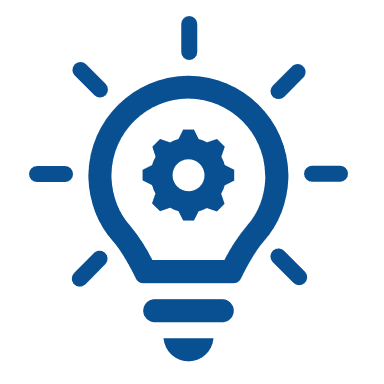 Please remember that there are also differences within groups who may experience impaired capacity. No group is homogenous, and there will be intersection between these and other factors such as ethnicity or language.Use this worksheet to summarise the KEY FACTORS you have identified that might affect the involvement of people with capacity-affecting conditions or disabilities in your trial, along with ACTIONS OR CONSIDERATIONS that are needed to support their inclusion, and the COSTS OR RESOURCES that might be required. Add extra rows as needed.Please remember that there are also differences within groups who may experience impaired capacity. No group is homogenous, and there will be intersection between these and other factors such as ethnicity or language.Use this worksheet to summarise the KEY FACTORS you have identified that might affect the involvement of people with capacity-affecting conditions or disabilities in your trial, along with ACTIONS OR CONSIDERATIONS that are needed to support their inclusion, and the COSTS OR RESOURCES that might be required. Add extra rows as needed.Please remember that there are also differences within groups who may experience impaired capacity. No group is homogenous, and there will be intersection between these and other factors such as ethnicity or language.Factors that may prevent the involvement of adults who have impaired capacity to consentProposed actions or considerations (several options may be needed)*Costs or resources required (if any)Accessibility of participant information sheetsDevelop accessible or ‘easy read’ versions of participant information sheetsObtain quote for accessible documents e.g from ThinklusiveRemove exclusion of people lacking capacity to consentAppropriate consultee arrangements and documents (information sheets, declaration forms)Time to develop documents, with public involvement input (see below)Additional communication needs and assessment of capacity to consentResources to support assessment of communication needs and capacity to consentEnsure training on assessing capacity and Consent Support Tool available for recruiting staffPublic involvement may not be designed to include perspective of people with cognitive impairmentDesign public involvement activities to be accessible for people with cognitive impairment and their carers – including paid carers e.g care home staffArrange smaller and more accessible meetings; include costs for creating accessible information prior to meetings; provide payment for more time to review information; and cover carer/supporter costsetcMCAAWICTRWho is involved in decisions about participationPersonal consultee - a person who is engaged in caring for the person or is interested in their welfare, except as a professional or for remuneration – friend, relative, unpaid carer, attorney acting under LPA, court appointed deputy (s32(2)).Nominated consultee - a person who has no connection with the project - healthcare professional, nominated individual (s32(3)).Guardian or welfare attorney - who has power to consent to the adult’s participation in research, or where there is no such guardian or welfare attorney, from the adult’s nearest relative (for both CTIMPs (AWI s51) and non-CTIMPs).Guardianship is granted by the sheriff’s office upon application, can cover property and financial matters or personal welfare including health, or a combination of these.Power of attorney is appointed by the individual whilst they have capacity, and grants someone they trust powers to act as their continuing (financial) and/or welfare attorney.Nearest relative - the AWI uses the hierarchy of relationships defined in the Mental Health (Scotland) Act 1984 as the definition of nearest relative,Personal legal representative – a person who, by virtue of their relationship, is suitable to act as their legal representative and is available and willing to act (Schedule 1 Part 5).Professional legal representative – the doctor primarily responsible for their medical treatment or a person nominated by their health care provider. Must not be connected with the trial (Schedule 1 Part 5).Basis for the decisionConsultee is asked for advice whether the participant should take part or would not have wished to participate (s32(4)). The responsibility whether to include the participant lies with the researcher.Not stated - although general principle 3 is account must be taken of the present and past wishes and feelings of the person, as far as this may be ascertained.Informed consent given by the legal representative represents their presumed will (Schedule 1 Part 5(12)). Representative to decide whether the participant would have wanted to participate had they capacity to do so.Requirement for provision of information MCA does not specify any provisions that the person has to be informed about the research once they have been assessed as lacking capacity.Does not specify any provisions that the person has to be informed about the research once they have been assessed as lacking capacity.Person lacking capacity must have received information about the trial, its risks and benefits, according to his or her capacity before they can be involved.Weight of any dissent/objectionWeight is given to any refusal or dissent from the individual lacking capacity, even when the person has little or no ability to understand the situation. If the person indicates (in any way) that he wishes to be withdrawn from the project he must be withdrawn without delay (s33(4)).The research must not be carried out if the adult indicates unwillingness.The explicit wish of a subject who is capable of forming an opinion and assessing the information to refuse participation in, or to be withdrawn from, the clinical trial at any time must be considered by the investigator.Level of risk permittedResearch must be connected with an impairing condition in the functioning of the mind or brain affecting the person, or its treatment. There must be reasonable grounds for believing that the risk to the person is negligible and that anything done in relation to the person will not interfere with their freedom of action or privacy in a significant way or be unduly invasive or restrictive (s31).Purpose of research must be to gain knowledge of the causes, diagnosis, treatment and care of the adult’s incapacity or the effect of any treatment or care given to the adult while he or she is incapable. Research must be of real and direct benefit to the adult involved, or where it is not likely to but likely to improve the scientific understanding of the adult’s condition and in the long term contribute to the attainment of real and direct benefit to persons suffering from the same form of incapacity (s51(4)).The research involves no foreseeable risk or only minimal risk to the adult and should impose no or only minimal discomfort.  These conditions should be seen in the context of the adult’s standard treatment, if that is appropriate.The clinical trial must relate directly to a life-threatening or debilitating condition clinical condition from which the person suffers. There must be grounds for expecting that administering the product will produce a benefit to the person outweighing the risks or produce no risk at all  (Schedule 1 Part 5(9)).Loss of capacity during researchUnless the research started before the MCA came into force (1st October 2007), when a person loses capacity during a research project, the study must have approval under s30 of the MCA. Consent given by a person with capacity is not considered to survive any loss of capacity during the study and the researcher must seek the views of a consultee (s34) (see also Mental Capacity Act 2005 (Loss of Capacity during Research Project) (England) Regulations 2007, and Wales equivalent).There is no specific provision for adults who lose capacity while taking part in non-CTIMPs in Scotland. Researchers and RECs might expect that in most circumstances the original consent should be respected. However, a request by a legal representative to withdraw someone from a study after they have lost capacity, should be considered carefully to ensure that it reflects the wishes of the person before they lost capacity, and that their current situation is fully considered.If a capable adult gives informed consent to take part in a CTIMP and subsequently becomes unable to give informed consent by virtue of physical or mental capacity, the consent previously given when capable remains legally valid, provided the trial is not significantly altered. It is good practice in such cases to consult with carers and take note of any signs of objections or distress from the participant. The researcher should consider withdrawing a participant if any objections are raised.If a capable adult refuses informed consent, and subsequently becomes unable to give informed consent the refusal is legally binding. They cannot be entered into the trial by seeking consent from a legal representative.Emergency situationss32(8) of the Act allows exceptionally for a person lacking capacity to be entered into research prior to a consultee being consulted in emergency situations, if it is also necessary to take action for the purposes of the research as a matter of urgency, but it is not reasonably practicable to consult under the previous provisions of this section.No emergency research provisions relating to surgical, medical, nursing, dental or psychological research under AWI in Scotland, only CTIMPs under CTR.Inclusion without prior consent from the participant or a legal representative is possible under defined circumstances under the Medicines for Human Use (Clinical Trials) (Amendment No.2) Regulations 2006. This includes that the treatment to be given as part of the trial needs to be given urgently.